Registration form 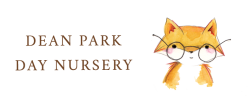 Do you intend to use Tax free childcare?         Does your child now, or have they previously or will they attend another childcare setting/childminder? Requested AttendancePlease indicate sessions and times you require (subject to availability) If you require full day please tick both am and pm boxes. Our session times are: am 8-12.45 pm 1:15-6pm and full day 8am-6pmYou will be asked to complete additional forms during the settling in sessions to ensure management and staff fully understand your child's needs, can regularly review them and work in partnership with you and any health professionals.Please provide full details of any additional needs and/or specific support your child may need, including for behaviour. We will require copies of all relevant documentation including Education Health Care Plans and correspondence from Health Professionals (i.e. Speech and Language Therapist, Paediatrician, Physiotherapist) upon registering. It is very important that we understand any additional needs your child may have prior to them starting nursery so that we can plan and make any adjustments required. Failure to declare any known needs may result in withdrawal of a place. Are there any other professionals involved with your child/family? (i.e. Social Care, Children's Centre or Family Support Worker) Please give details belowDoes your child suffer from any phobias or other conditions we should be made aware of?Please comment on how you heard about our nursery?First name of Child(If baby bump please just complete surname) Surname: Surname:Name child is known asDate of Birth or due date please indicate which Gender  M        F Gender  M        F Home Address including postcodeNationalityLanguage/s spoken at homeLanguage/s spoken at homePlace of birthLives withParent/carer with parental responsibilityParent/carer with parental responsibilityParent/carer with parental responsibilityParent/carer with parental responsibilityParent/carer with parental responsibilityParent/carer with parental responsibilityFull NameFull NameAddress if different from aboveAddress if different from aboveEmail address (this must be supplied to set up FAMLY login)Email address (this must be supplied to set up FAMLY login)Emergency contact numberEmergency contact numberParent/carer with parental responsibilityParent/carer with parental responsibilityParent/carer with parental responsibilityParent/carer with parental responsibilityParent/carer with parental responsibilityParent/carer with parental responsibilityFull NameFull NameAddress if different from aboveAddress if different from aboveEmail address (this must be supplied to set up FAMLY login)Email address (this must be supplied to set up FAMLY login)Emergency contact numberEmergency contact numberYes:No:DayampmMondayTuesdayWednesdayThursdayFridayRequested Start Date at Nursery: This is the date once confirmed that you will be charged from, settle sessions are booked the week before start date.SignedPrint NameDateSignedPrint NameDate